Информация Управления Пенсионного фонда в Каргасокском районе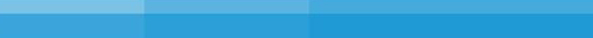 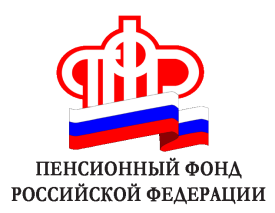 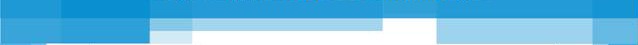 Корректировка страховых пенсий работающих пенсионеровВ августе 2015 года работавшие во 2-4 кварталах 2014 года пенсионеры начнут получать страховую пенсию в повышенном размере. Повышение пенсии обусловлено проведением Пенсионным фондом России ежегодной беззаявительной корректировки размеров страховой пенсии работающих пенсионеров.На беззаявительный перерасчет страховой пенсии имеют право получатели страховых пенсий по старости и по инвалидности, за которых их работодатели в 2014 году уплачивали страховые взносы. Напомним, в 2014 году страховая пенсия называлась страховой частью трудовой пенсии.В отличие от традиционной индексации страховых пенсий, когда их размеры увеличиваются на определенный процент, прибавка к пенсии от корректировки носит сугубо индивидуальный характер: ее размер зависит не только от уровня заработной платы работающего пенсионера, но и от его возраста. Чем дольше гражданин находится на пенсии, тем меньше количество лет, на которые будет делиться сумма уплаченных за него взносов, в результате чего прибавка к пенсии будет больше.